ПРАВИТЕЛЬСТВО НОВОСИБИРСКОЙ ОБЛАСТИПОСТАНОВЛЕНИЕот 2 августа 2010 г. N 81-пО КОМИССИИ ПО ПРЕДУПРЕЖДЕНИЮ И ЛИКВИДАЦИИЧРЕЗВЫЧАЙНЫХ СИТУАЦИЙ И ОБЕСПЕЧЕНИЮ ПОЖАРНОЙБЕЗОПАСНОСТИ НОВОСИБИРСКОЙ ОБЛАСТИВ соответствии с постановлением Правительства Российской Федерации от 30.12.2003 N 794 "О единой государственной системе предупреждения и ликвидации чрезвычайных ситуаций", Законом Новосибирской области от 13.12.2006 N 63-ОЗ "О защите населения и территории Новосибирской области от чрезвычайных ситуаций межмуниципального и регионального характера", в целях координации действий исполнительных органов государственной власти Новосибирской области, органов местного самоуправления в Новосибирской области и организаций, расположенных на территории Новосибирской области, по предупреждению и ликвидации чрезвычайных ситуаций и обеспечению пожарной безопасности Правительство Новосибирской области постановляет:1. Образовать комиссию по предупреждению и ликвидации чрезвычайных ситуаций и обеспечению пожарной безопасности Новосибирской области.(в ред. постановления Правительства Новосибирской области от 22.12.2020 N 527-п)2. Утвердить прилагаемые Положение о комиссии по предупреждению и ликвидации чрезвычайных ситуаций и обеспечению пожарной безопасности Новосибирской области и состав комиссии по предупреждению и ликвидации чрезвычайных ситуаций и обеспечению пожарной безопасности Новосибирской области.(в ред. постановления Правительства Новосибирской области от 22.12.2020 N 527-п)3. Контроль за исполнением настоящего постановления возложить на заместителя Губернатора Новосибирской области Семку С.Н.(в ред. постановлений Правительства Новосибирской области от 27.02.2018 N 78-п, от 05.03.2019 N 72-п)Губернатор Новосибирской областиВ.А.ТОЛОКОНСКИЙУтвержденопостановлениемПравительства Новосибирской областиот 02.08.2010 N 81-пПОЛОЖЕНИЕО КОМИССИИ ПО ПРЕДУПРЕЖДЕНИЮ И ЛИКВИДАЦИИЧРЕЗВЫЧАЙНЫХ СИТУАЦИЙ И ОБЕСПЕЧЕНИЮ ПОЖАРНОЙБЕЗОПАСНОСТИ НОВОСИБИРСКОЙ ОБЛАСТИI. Общие положения1. Комиссия по предупреждению и ликвидации чрезвычайных ситуаций и обеспечению пожарной безопасности Новосибирской области (далее - комиссия) является координационным органом территориальной подсистемы Новосибирской области единой государственной системы предупреждения и ликвидации чрезвычайных ситуаций (далее - территориальная подсистема).(в ред. постановления Правительства Новосибирской области от 22.12.2020 N 527-п)2. Комиссия руководствуется в своей деятельности Конституцией Российской Федерации, федеральными конституционными законами, федеральными законами, указами и распоряжениями Президента Российской Федерации, постановлениями и распоряжениями Правительства Российской Федерации, нормативными правовыми актами Новосибирской области, а также настоящим Положением.3. Комиссия осуществляет свою деятельность во взаимодействии с федеральными органами исполнительной власти, исполнительными органами государственной власти Новосибирской области, органами местного самоуправления муниципальных образований Новосибирской области (далее - органы местного самоуправления) и организациями.II. Основные задачи и функции комиссии4. Основными задачами комиссии являются:1) разработка предложений по реализации государственной политики в области предупреждения и ликвидации чрезвычайных ситуаций и обеспечения пожарной безопасности;2) координация деятельности органов управления и сил территориальной подсистемы;3) обеспечение согласованности действий федеральных органов исполнительной власти, исполнительных органов государственной власти Новосибирской области, органов местного самоуправления муниципальных образований Новосибирской области и организаций при решении задач в области предупреждения и ликвидации чрезвычайных ситуаций и обеспечения пожарной безопасности, а также восстановления и строительства жилых домов, объектов жилищно-коммунального хозяйства, социальной сферы, производственной и инженерной инфраструктуры, поврежденных и разрушенных в результате чрезвычайных ситуаций на территории Новосибирской области;4) рассмотрение вопросов о привлечении сил и средств гражданской обороны к организации и проведению мероприятий по предотвращению и ликвидации чрезвычайных ситуаций в порядке, установленном федеральным законом;5) содействие устойчивому функционированию организаций в чрезвычайных ситуациях межмуниципального и регионального характера;6) рассмотрение вопросов об организации оповещения и информирования населения о чрезвычайных ситуациях.(пп. 6 введен постановлением Правительства Новосибирской области от 22.12.2020 N 527-п)5. Комиссия в целях выполнения возложенных на нее задач осуществляет следующие функции:1) рассматривает в пределах своей компетенции вопросы в области предупреждения и ликвидации чрезвычайных ситуаций и обеспечения пожарной безопасности и вносит в установленном порядке соответствующие предложения на рассмотрение Губернатору Новосибирской области (в Правительство Новосибирской области);2) разрабатывает предложения по совершенствованию нормативных правовых актов Новосибирской области по предупреждению и ликвидации чрезвычайных ситуаций и обеспечению пожарной безопасности;3) рассматривает прогнозы возможных чрезвычайных ситуаций на территории Новосибирской области, организует разработку и реализацию мер, направленных на предупреждение и ликвидацию чрезвычайных ситуаций и обеспечение пожарной безопасности;4) участвует в разработке государственных программ Новосибирской области, ведомственных целевых программ в области предупреждения и ликвидации чрезвычайных ситуаций и пожарной безопасности;(в ред. постановления Правительства Новосибирской области от 04.02.2014 N 44-п)5) разрабатывает предложения по развитию и обеспечению функционирования территориальной подсистемы;6) организует разработку и осуществление мер по поддержанию в готовности и развитию сил и средств противопожарной службы Новосибирской области и территориальной подсистемы;7) разрабатывает предложения по ликвидации чрезвычайных ситуаций регионального и межмуниципального характера;7.1) принимает решения о проведении эвакуационных мероприятий при угрозе возникновения или возникновении чрезвычайных ситуаций регионального и межмуниципального характера на территории Новосибирской области;(пп. 7.1 введен постановлением Правительства Новосибирской области от 05.05.2022 N 190-п)7.2) координирует деятельность по управлению резервом материальных ресурсов для ликвидации чрезвычайных ситуаций межмуниципального и регионального характера на территории Новосибирской области;(пп. 7.2 введен постановлением Правительства Новосибирской области от 05.05.2022 N 190-п)8) организует работу по подготовке предложений и аналитических материалов для Губернатора Новосибирской области (Правительства Новосибирской области), а также рекомендаций для органов местного самоуправления по вопросам обеспечения пожарной безопасности и защиты населения и территории Новосибирской области от чрезвычайных ситуаций;9) рассматривает и утверждает ежегодные государственные доклады по защите территории Новосибирской области от чрезвычайных ситуаций для представления их в Правительство Российской Федерации.III. Права комиссии6. Комиссия в пределах своей компетенции имеет право:1) запрашивать у федеральных органов исполнительной власти, исполнительных органов государственной власти Новосибирской области, органов местного самоуправления, организаций и общественных объединений необходимые материалы и информацию;2) заслушивать на своих заседаниях представителей органов местного самоуправления, организаций и общественных объединений;3) привлекать для участия в работе комиссии представителей федеральных органов исполнительной власти, исполнительных органов государственной власти Новосибирской области, органов местного самоуправления, организаций и общественных объединений - по согласованию с руководителями указанных органов, организаций и общественных объединений;4) создавать группы (службы) управления рисками, определять полномочия и порядок работы этих групп (служб);(пп. 4 в ред. постановления Правительства Новосибирской области от 21.03.2018 N 99-п)5) вносить в установленном порядке на рассмотрение Губернатору Новосибирской области, в Правительство Новосибирской области предложения по вопросам, относящимся к компетенции комиссии.IV. Организация деятельности комиссии7. Состав комиссии утверждается постановлением Правительства Новосибирской области.8. Председателем комиссии является Губернатор Новосибирской области, который руководит деятельностью комиссии и несет ответственность за выполнение возложенных на нее задач.(в ред. постановлений Правительства Новосибирской области от 23.11.2015 N 412-п, от 27.02.2018 N 78-п)9. Комиссия осуществляет свою деятельность в соответствии с годовым планом, принимаемым на заседании комиссии и утверждаемым председателем комиссии.10. При возникновении необходимости безотлагательного рассмотрения вопросов, относящихся к компетенции комиссии, председатель комиссии принимает решение о проведении и сроке проведения внеплановых заседаний комиссии.10.1. Комиссия не позднее 10 календарных дней со дня подписания поручения Губернатора Новосибирской области о рассмотрении вопроса о выделении бюджетных ассигнований из резервного фонда Правительства Новосибирской области органам местного самоуправления на предупреждение и ликвидацию последствий стихийных бедствий и других чрезвычайных ситуаций выносит решение в соответствии со своей компетенцией.(п. 10.1 введен постановлением Правительства Новосибирской области от 12.09.2017 N 346-п)11. Заседания комиссии проводит ее председатель или по его поручению первый заместитель или заместитель.(в ред. постановления Правительства Новосибирской области от 27.02.2018 N 78-п)12. Заседание комиссии считается правомочным, если на нем присутствуют не менее половины ее членов.13. Решения комиссии принимаются простым большинством голосов присутствующих на заседании членов комиссии. В случае равенства голосов решающим является голос председателя комиссии или его первого заместителя или заместителя, председательствующего на заседании.(в ред. постановления Правительства Новосибирской области от 27.02.2018 N 78-п)14. Решения комиссии оформляются протоколом, который подписывается председателем комиссии, а в его отсутствие - первым заместителем председателя комиссии или заместителем, председательствующим на заседании.(в ред. постановлений Правительства Новосибирской области от 27.02.2018 N 78-п, от 22.12.2020 N 527-п)14.1. Отчет об исполнении поручений, данных на заседаниях комиссии, направляется председателю комиссии или его первому заместителю в сроки, установленные протоколом.(п. 14.1 введен постановлением Правительства Новосибирской области от 22.12.2020 N 527-п)15. Члены комиссии принимают участие в заседаниях без права замены. В случае отсутствия члена комиссии на заседании он имеет право представить свое мнение по рассматриваемым вопросам в письменной форме.16. По решению председателя комиссии на заседания комиссии могут быть приглашены председатели комиссий по предупреждению и ликвидации чрезвычайных ситуаций и обеспечению пожарной безопасности городских округов и муниципальных районов Новосибирской области.(в ред. постановления Правительства Новосибирской области от 26.10.2021 N 429-п)17. Секретарь комиссии:1) формирует повестку и материалы очередного заседания комиссии;2) не позднее чем за 10 календарных дней до планового заседания комиссии представляет повестку заседания (далее - повестка) на утверждение председателю комиссии;(в ред. постановления Правительства Новосибирской области от 22.12.2020 N 527-п)3) не позднее чем за три календарных дня до планового заседания комиссии направляет повестку членам комиссии для ознакомления и материалы очередного заседания комиссии;(в ред. постановления Правительства Новосибирской области от 22.12.2020 N 527-п)4) ведет протоколы заседаний комиссии и направляет копии протоколов членам комиссии, заинтересованным территориальным органам федеральных органов исполнительной власти, исполнительным органам государственной власти Новосибирской области, органам местного самоуправления и организациям в течение 7 календарных дней со дня проведения заседания комиссии;(в ред. постановления Правительства Новосибирской области от 22.12.2020 N 527-п)5) осуществляет взаимодействие с комиссиями по предупреждению и ликвидации чрезвычайных ситуаций и обеспечению пожарной безопасности городских округов и муниципальных районов Новосибирской области и организаций;(в ред. постановления Правительства Новосибирской области от 26.10.2021 N 429-п)6) ведет учет направленных в комиссию отчетов об исполнении поручений, данных на заседаниях комиссии.(пп. 6 введен постановлением Правительства Новосибирской области от 22.12.2020 N 527-п)17.1. Для оценки обстановки, координации сил функциональных подсистем единой государственной системы предупреждения и ликвидации чрезвычайных ситуаций и территориальной подсистемы в зонах чрезвычайных ситуаций, подготовки проектов решений, направленных на ликвидацию чрезвычайных ситуаций, при комиссии создается постоянно действующий оперативный штаб.Постоянно действующий оперативный штаб возглавляет начальник Главного управления Министерства Российской Федерации по делам гражданской обороны, чрезвычайным ситуациям и ликвидации последствий стихийных бедствий по Новосибирской области.Состав постоянно действующего оперативного штаба, его полномочия и порядок работы определяются решением комиссии.(п. 17.1 введен постановлением Правительства Новосибирской области от 05.05.2022 N 190-п)18. В комиссии для непосредственной разработки мероприятий по предупреждению чрезвычайных ситуаций создаются группы (службы):1) управления рисками на транспорте и дорожной инфраструктуре.Руководитель группы (службы) - министр транспорта и дорожного хозяйства Новосибирской области;2) управления рисками возникновения пожаров.Руководитель группы (службы) - начальник Главного управления Министерства Российской Федерации по делам гражданской обороны, чрезвычайным ситуациям и ликвидации последствий стихийных бедствий по Новосибирской области;3) управления рисками в сфере жилищно-коммунального хозяйства и энергетики.Руководитель группы (службы) - министр жилищно-коммунального хозяйства и энергетики Новосибирской области;4) управления рисками в сфере строительства зданий и сооружений.Руководитель группы (службы) - министр строительства Новосибирской области;5) управления рисками возникновения лесных пожаров и болезней леса.Руководитель группы (службы) - заместитель министра природных ресурсов и экологии Новосибирской области;6) управления рисками опасных заболеваний людей.Руководитель группы (службы) - министр здравоохранения Новосибирской области;7) управления рисками в агропромышленном комплексе.Руководитель группы (службы) - министр сельского хозяйства Новосибирской области;8) управления рисками заболевания сельскохозяйственных животных.Руководитель группы (службы) - руководитель управления ветеринарии Новосибирской области;9) управления рисками в сфере охраны окружающей среды, негативного воздействия гидрологических явлений и аварий на опасных объектах.Руководитель группы (службы) - заместитель министра - начальник управления природных ресурсов и особо охраняемых природных территорий министерства природных ресурсов и экологии Новосибирской области;10) эвакуации и оповещения населения, функционирования пунктов временного размещения.Руководитель группы (службы) - заместитель министра - начальник управления по предупреждению чрезвычайных ситуаций министерства жилищно-коммунального хозяйства и энергетики Новосибирской области;11) информационного обеспечения деятельности территориальной подсистемы Новосибирской области единой государственной системы предупреждения и ликвидации чрезвычайных ситуаций.Руководитель группы (службы) - начальник отдела пресс-службы Правительства Новосибирской области;12) оказания единовременной материальной помощи пострадавшим и попавшим в экстренную ситуацию.Руководитель группы (службы) - министр труда и социального развития Новосибирской области;13) первоочередного жизнеобеспечения пострадавшего населения.Руководитель группы (службы) - заместитель министра - начальник управления по предупреждению чрезвычайных ситуаций министерства жилищно-коммунального хозяйства и энергетики Новосибирской области;14) охраны общественного порядка и безопасности дорожного движения.Руководитель группы (службы) - заместитель начальника полиции по охране общественного порядка Главного управления Министерства внутренних дел Российской Федерации по Новосибирской области (по согласованию).(п. 18 в ред. постановления Правительства Новосибирской области от 21.03.2018 N 99-п)19. Руководители групп (служб) комиссии из числа должностных лиц исполнительных органов государственной власти Новосибирской области самостоятельно определяют и представляют на утверждение председателю комиссии задачи, привлекаемый состав группы (службы), мероприятия по предупреждению и ликвидации чрезвычайных ситуаций.(в ред. постановлений Правительства Новосибирской области от 21.03.2018 N 99-п, от 05.05.2022 N 190-п)20. По запросу комиссии руководители структурных подразделений администрации Губернатора Новосибирской области и Правительства Новосибирской области, областных исполнительных органов государственной власти Новосибирской области и организаций, к сфере ведения которых относятся вопросы, включенные в повестку, представляют запрашиваемые материалы не позднее чем за 5 календарных дней до даты проведения планового заседания.(в ред. постановления Правительства Новосибирской области от 22.12.2020 N 527-п)21. На основании решений комиссии, принимаемых в соответствии с ее компетенцией, комиссия готовит проекты актов Губернатора Новосибирской области, Правительства Новосибирской области, обязательных для исполнительных органов государственной власти Новосибирской области, органов местного самоуправления и организаций, расположенных на территории Новосибирской области.22. Организационно-техническое обеспечение деятельности комиссии осуществляет администрация Губернатора Новосибирской области и Правительства Новосибирской области.УтвержденпостановлениемПравительства Новосибирской областиот 02.08.2010 N 81-пСОСТАВКОМИССИИ ПО ПРЕДУПРЕЖДЕНИЮ И ЛИКВИДАЦИИ ЧРЕЗВЫЧАЙНЫХСИТУАЦИЙ И ОБЕСПЕЧЕНИЮ ПОЖАРНОЙ БЕЗОПАСНОСТИНОВОСИБИРСКОЙ ОБЛАСТИ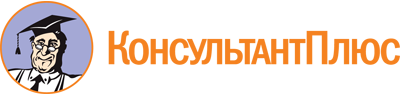 Постановление Правительства Новосибирской области от 02.08.2010 N 81-п
(ред. от 27.12.2022)
"О комиссии по предупреждению и ликвидации чрезвычайных ситуаций и обеспечению пожарной безопасности Новосибирской области"Документ предоставлен КонсультантПлюс

www.consultant.ru

Дата сохранения: 23.06.2023
 Список изменяющих документов(в ред. постановлений Правительства Новосибирской областиот 14.02.2011 N 54-п, от 11.08.2011 N 340-п, от 12.03.2012 N 133-п,от 05.12.2012 N 531-п, от 12.04.2013 N 150-п, от 04.02.2014 N 44-п,от 03.02.2015 N 42-п, от 24.08.2015 N 306-п, от 23.11.2015 N 412-п,от 01.04.2016 N 87-п, от 09.11.2016 N 362-п, от 05.09.2017 N 340-п,от 12.09.2017 N 346-п, от 27.02.2018 N 78-п, от 21.03.2018 N 99-п,от 17.04.2018 N 150-п, от 19.06.2018 N 244-п, от 05.03.2019 N 72-п,от 28.10.2019 N 421-п, от 29.06.2020 N 258-п, от 22.12.2020 N 527-п,от 26.10.2021 N 429-п, от 05.05.2022 N 190-п, от 27.12.2022 N 640-п)Список изменяющих документов(в ред. постановлений Правительства Новосибирской областиот 04.02.2014 N 44-п, от 03.02.2015 N 42-п, от 23.11.2015 N 412-п,от 09.11.2016 N 362-п, от 12.09.2017 N 346-п, от 27.02.2018 N 78-п,от 21.03.2018 N 99-п, от 22.12.2020 N 527-п, от 26.10.2021 N 429-п,от 05.05.2022 N 190-п)Список изменяющих документов(в ред. постановлений Правительства Новосибирской областиот 05.03.2019 N 72-п, от 28.10.2019 N 421-п, от 29.06.2020 N 258-п,от 22.12.2020 N 527-п, от 26.10.2021 N 429-п, от 05.05.2022 N 190-п,от 27.12.2022 N 640-п)ТравниковАндрей Александрович-Губернатор Новосибирской области, председатель комиссии;СемкаСергей Николаевич-заместитель Губернатора Новосибирской области, первый заместитель председателя комиссии;НелюбовСергей Александрович-заместитель Губернатора Новосибирской области, заместитель председателя комиссии;ОрловВиктор Викторович-начальник Главного управления Министерства Российской Федерации по делам гражданской обороны, чрезвычайным ситуациям и ликвидации последствий стихийных бедствий по Новосибирской области, заместитель председателя комиссии (по согласованию);ИшимовВиктор Иванович-заместитель начальника государственного казенного учреждения Новосибирской области "Центр по обеспечению мероприятий в области гражданской обороны, чрезвычайных ситуаций и пожарной безопасности Новосибирской области" - начальник направления по гражданской защите, секретарь комиссии;АрхиповДенис Николаевич-министр жилищно-коммунального хозяйства и энергетики Новосибирской области;БахареваЕлена Викторовна-министр труда и социального развития Новосибирской области;БогунИгорь Анатольевич-председатель Новосибирской областной общественной профсоюзной организации профессионального союза работников лесных отраслей Российской Федерации (России) (по согласованию);ГончаровАндрей Александрович-министр промышленности, торговли и развития предпринимательства Новосибирской области;ДеменевАндрей Владимирович-заместитель министра - начальник управления по предупреждению чрезвычайных ситуаций министерства жилищно-коммунального хозяйства и энергетики Новосибирской области;ЗаикинаСветлана Сергеевна-руководитель Регионального исполкома Общероссийского общественного движения "НАРОДНЫЙ ФРОНТ "ЗА РОССИЮ" в Новосибирской области (по согласованию);КостылевскийАнатолий Викторович-министр транспорта и дорожного хозяйства Новосибирской области;КульковАндрей Владимирович-начальник Главного управления Министерства внутренних дел Российской Федерации по Новосибирской области (по согласованию);ЛебедевЕвгений Валерьевич-первый заместитель начальника Главного управления Министерства Российской Федерации по делам гражданской обороны, чрезвычайным ситуациям и ликвидации последствий стихийных бедствий по Новосибирской области (по согласованию);ЛещенкоЕвгений Михайлович-заместитель Председателя Правительства Новосибирской области - министр сельского хозяйства Новосибирской области;ЛюцигерАлександр Оскарович-начальник федерального государственного бюджетного учреждения "Западно-Сибирское управление по гидрометеорологии и мониторингу окружающей среды" (по согласованию);МосквичевАлексей Владимирович-заместитель министра финансов и налоговой политики Новосибирской области;ФаткинИван Юрьевич-заместитель министра строительства Новосибирской области - главный архитектор Новосибирской области;ФедорчукСергей Владимирович-министр образования Новосибирской области;ХальзовКонстантин Васильевич-министр здравоохранения Новосибирской области;ЦукарьСергей Сергеевич-министр цифрового развития и связи Новосибирской области;ШестернинЕвгений Анатольевич-министр природных ресурсов и экологии Новосибирской области;ШушаковВасилий Сергеевич-начальник Управления Федеральной службы войск национальной гвардии Российской Федерации по Новосибирской области (по согласованию);ЩербатовАлександр Федорович-руководитель Управления Федеральной службы по надзору в сфере защиты прав потребителей и благополучия человека по Новосибирской области (по согласованию).